Sample text: Font Arial 12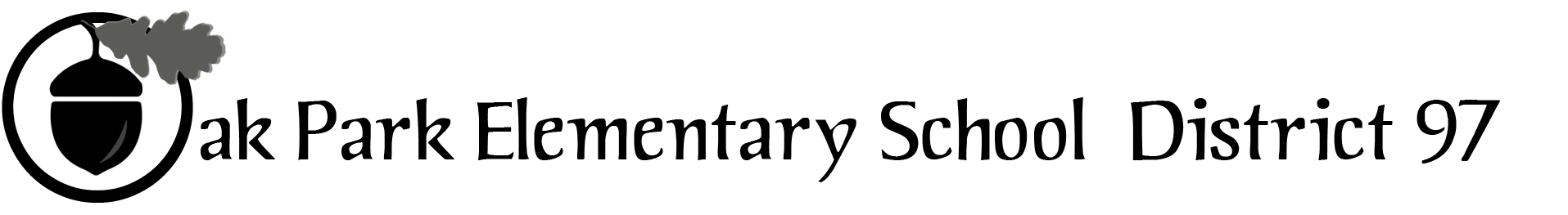 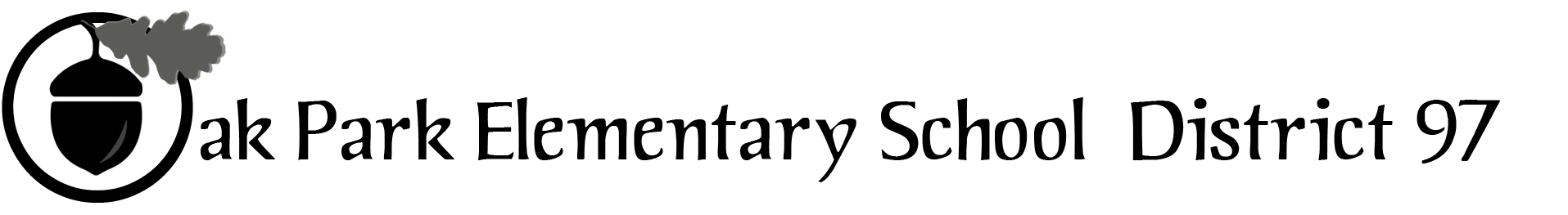 District 97 board member Liaison Report 
This report was created and submitted by board members who serve as liaisons to board committees, administrative committees or community organizations. It is a brief summary of the committee or organization’s most recent meeting. It does not serve as or represent official minutes of that meeting. Name of the committee/organization:  Community Engagement Core Planning Team (CPT)Date of the meeting:  05/04/16Names of the District 97 board liaisons: Rupa Datta and Jim O’ConnorNames of the District 97 administrative representatives (if applicable):  Chris Jasculca and Superintendent Carol KelleyBrief summary/key outcomes of the meeting:We will receive a report about the Community Conversations next week and this report eventually reported to the board at a June board meeting.  Reviewed attendance and demographic make-up of attendance at Community Conversations.  May not have heard from ‘disconnected’ parents.We discussed the attendees from the event and the topics that people brought up.We also talked about how to message ‘what we heard’ so that it is comprehensive of what was shared and ‘the next step’ for the perceptions that were gathered.    We also discussed what would happen after the M2’s report and presentation to the board to make the most of the report and also take in other important data points and perspectives.We also talked through the plan for the Superintendent’s Advisory Panel meeting on Wednesday, 5/10, so that we can move the conversation forward.  AgendaGeneral update on the community conversationsHigh level themes from the community conversationsStyle and substance of the community conversations reportWe need to prepare the report to present to the Supt Advisory Panel next week (5/11)We previously shared the report we did for D65 -  http://www.district65.net/cms/lib8/IL01906289/Centricity/Domain/411/d65%20comm%20feedback%20presentation%20final%2012%2015%2014.pdf - is this a good model in terms of types/level of info, structure etc. or did you have something else in mind? 